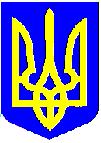 НОВОУШИЦЬКА СЕЛИЩНА РАДАVIII скликанняХV сесіяРІШЕННЯКеруючись статтями 12, 20, 33, 40, 116, 118, 120-123, 186 Земельного кодексу України, статтями 10, 25, 26, пунктом 3 частини четвертої статті 42, частиною шістнадцять статті 46, статтею 59 Закону України «Про місцеве самоврядування в Україні», статтями 20, 25, 28 Закону України «Про землеустрій», Законом України «Про державний земельний кадастр», відповідно до Інструкції про встановлення (відновлення) меж земельних ділянок в натурі (на місцевості) та їх закріплення межовими знаками, затвердженої наказом Державного комітету із земельних ресурсів від 18 травня 2010 року №376, зареєстрованим в Міністерстві юстиції України 16 червня 2010 року за №391/17686, розглянувши подані заяви громадян, селищна радаВИРІШИЛА:1. Затвердити проекти землеустрою щодо відведення земельних ділянок у власність в межах категорії земель сільськогосподарського призначення громадянам за списком, що додається.2. Передати громадянам безоплатно у власність земельні ділянки за рахунок земель комунальної власності, зазначеним у додатку.3. Провести реєстрацію права власності на земельні ділянки, зазначені у додатку, у Державному реєстрі речових прав на нерухоме майно.4. Залишок земельних ділянок, який утворився після передачі безоплатно у власність громадянам, зареєструвати за Новоушицькою селищною радою, як землі запасу, у Державному реєстрі речових прав на нерухоме майно. 5. Загальному відділу Новоушицької селищної ради з дотриманням вимог Закону України «Про доступ до публічної інформації» не пізніше п’яти робочих днів з дня прийняття цього рішення оприлюднити його на офіційному вебсайті Новоушицької селищної ради.6. Контроль за виконанням цього рішення покласти на постійну комісію Новоушицької селищної ради з питань земельних відносин, охорони навколишнього природного середовища, планування територій та містобудування.Селищний голова	Анатолій ОЛІЙНИКСПИСОК
громадян, яким затверджуються проекти землеустрою щодо відведення земельних ділянок та передаються безоплатно у власність земельні ділянки за рахунок земель комунальної власностіСекретар ради	Віктор КОСТЮЧЕНКОНова Ушиця№Про затвердження проектів землеустрою щодо відведення земельних ділянок у власність (с.Слобідка)Додатокдо рішення Новоушицької селищної ради___________ № ___________ПІБАдреса земельної ділянкиЦільове призначення земельної ділянкиКадастровий номер земельної ділянкиПлоща, гаМалишева Катерина ВасилівнаЗа межами с.Слобідка, Кам’янець-Подільського району, Хмельницької області01.03 Для ведення особистого селянського господарства6823389000:08:003:02751,1072